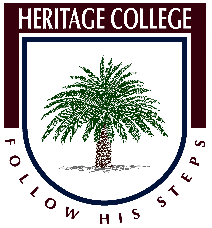 Year 10 Woodworking AdhesivesGive the full name of PVA Adhesive.How many surfaces of a joint must be covered when using PVA?What method should be used to remove excess PVA from timber?What happens if PVA glue is not completely removed from a timber surface which is to be polished?List 6 characteristics of PVA glue.What does the term “cross linking” refer to in PVA adhesives?Explain the main feature of contact adhesives.List two characteristics of contact adhesivesWhat are the main applications for contact adhesives?Name two types of adhesives which are set by chemical reaction?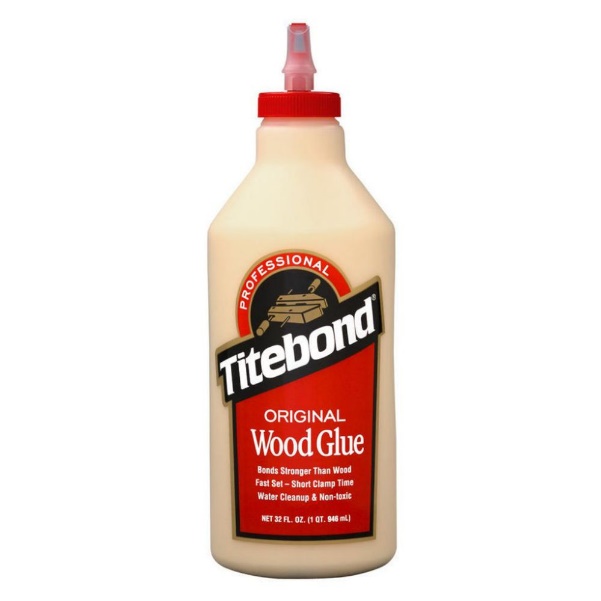 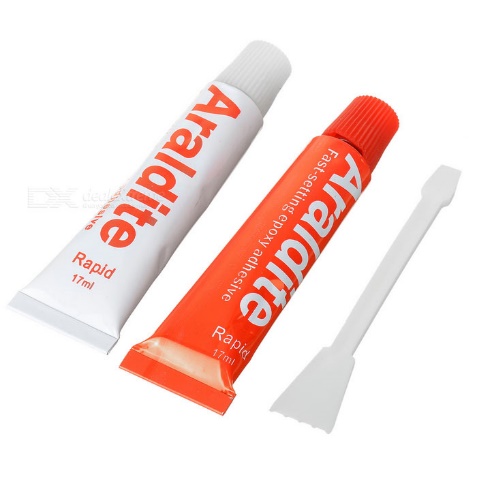 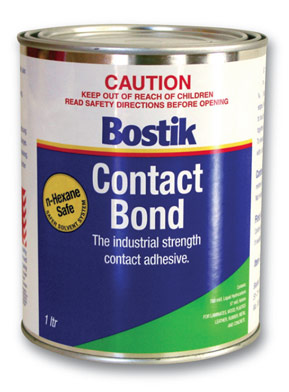 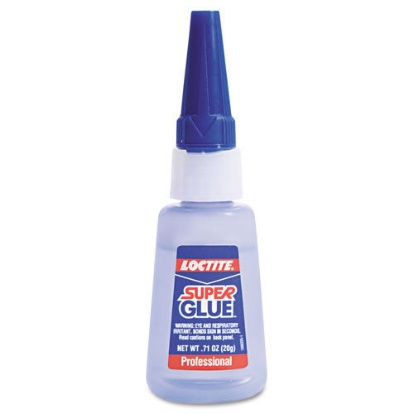 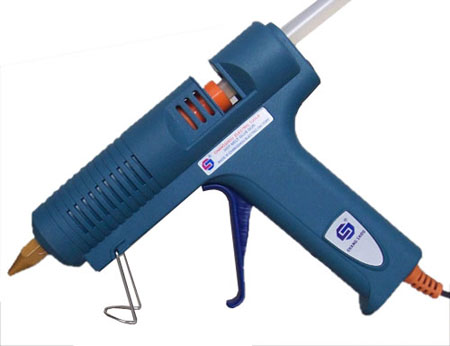 